NOTA: Cualquier información adicional que se requiera, se hará del conocimiento del promotor mexicano en su oportunidad.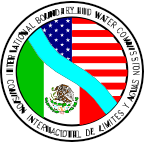 INFORMACION REQUERIDA POR LA SM DE LA CILA MEX-EUA PARA DAR TRAMITE AL  PROYECTO CONCEPTUAL DE UN NUEVO PUENTE PROPUESTO SOBRE EL TRAMO INTERNACIONAL DEL RIO BRAVOINFORMACION REQUERIDA POR LA SM DE LA CILA MEX-EUA PARA DAR TRAMITE AL  PROYECTO CONCEPTUAL DE UN NUEVO PUENTE PROPUESTO SOBRE EL TRAMO INTERNACIONAL DEL RIO BRAVONOMBRE DEL PUENTE:NOMBRE DEL PUENTE:EXP:NÚMINFORMACION REQUERIDA PORLa SM de la CILA MEX-EUACOMENTARIOS(Anotar la información que corresponda)CUMPLECUMPLECUMPLENÚMINFORMACION REQUERIDA PORLa SM de la CILA MEX-EUACOMENTARIOS(Anotar la información que corresponda)SINONO APLICA1Escrito de la Secretaría de Comunicaciones y Transportes (SCT) o del promotor mexicano con el aval de SCT presentando los planos conceptuales a CILA MEX.2Estudio hidráulico (incluir Archivos electrónicos en HEC-RAS), en el que se determine el nivel de aguas máximas extraordinarias (NAME) para el gasto de diseño acordado por la CILA para el tramo que corresponda. Las especificaciones de diseño deberán apegarse al gasto de avenidas determinado por la CILA para cada sitio específico (considerándose un claro libre mínimo de 2.00 m entre la base de la viga más baja del puente y el NAME en el sitio del puente).3Plano de localización en el que de preferencia se indique latitud y longitud de la ubicación geográfica aproximada del sitio de cruce.43 juegos originales del plano o planos conceptuales con firmas autógrafas de la SCT que contengan la siguiente información(incluir archivo electrónico en AutoCAD, que pueda ser visualizado en la versión 2004):3 juegos originales del plano o planos conceptuales con firmas autógrafas de la SCT que contengan la siguiente información(incluir archivo electrónico en AutoCAD, que pueda ser visualizado en la versión 2004):3 juegos originales del plano o planos conceptuales con firmas autógrafas de la SCT que contengan la siguiente información(incluir archivo electrónico en AutoCAD, que pueda ser visualizado en la versión 2004):3 juegos originales del plano o planos conceptuales con firmas autógrafas de la SCT que contengan la siguiente información(incluir archivo electrónico en AutoCAD, que pueda ser visualizado en la versión 2004):3 juegos originales del plano o planos conceptuales con firmas autógrafas de la SCT que contengan la siguiente información(incluir archivo electrónico en AutoCAD, que pueda ser visualizado en la versión 2004):4.1Planta del puente que muestre:Planta del puente que muestre:Planta del puente que muestre:Planta del puente que muestre:Planta del puente que muestre:4.1.1.Las estaciones referenciadas a un banco de nivel de (ó reconocido por) laCILA;4.1.2.Ubicación del cauce piloto del Río Bravo (columnas alineadas en dirección de la corriente del río);4.1.3.El grado de esviaje existente entre el eje del puente y el sentido de la corriente del río.4.2Perfil del puente que muestre:Perfil del puente que muestre:Perfil del puente que muestre:Perfil del puente que muestre:Perfil del puente que muestre:4.2.1.Gasto Utilizado para el diseño del puente (m3/s)4.2.2.Las elevaciones en metros sobre el nivel del mar (msnm);4.2.3.La sección transversal del Río Bravo en el eje del puente;4.2.4.La elevación en msnm del nivel de NAME.4.2.5.Distancia entre la viga más baja del puente y el NAME (Debe ser mayor a 2.0 m)5Plano de las obras complementarias que se contemplen dentro de la zona de inundación del Río Bravo.6Plano con las características geométricas de las vialidades que se proyecte construir en las proximidades del puente propuesto.7Plano con la topografía en detalle del área donde se ubicará el puente, lasinstalaciones conexas y las vialidades de enlace, tanto en México como enEstados Unidos.8Secciones transversales del terreno natural paralelas al eje del puente propuesto, de preferencia a cada 50 metros que cubran toda el área de inundación en un tramo de 500 metros aguas arriba y 500 metros aguas abajo del puente.9Los planos del proyecto conceptual deberán incluir el recuadro típico para la firma de aprobación de los Comisionados:9COMISION INTERNACIONAL DE LIMITES Y AGUAS ENTRE MEXICO Y LOS ESTADOS UNIDOSAPROBADO EN LO QUE SE REFIERE A LA DESVIACION U OBSTRUCCION QUE LOS TRABAJOS PROPUESTOS PODRIAN PRESENTAR A LA CORRIENTE DEL RIO BRAVO, DE ACUERDO CON LAS ESTIPULACIONES DEL ARTICULO IV-B DEL TRATADO DE LIMITES DE 1970.APROBADO EL(Fecha)POR MEXICO	POR ESTADOS UNIDOS(Firma)	(Firma)(Nombre)	(Nombre)COMISIONADO		COMISIONADO MEXICANO	ESTADOUNIDENSECOMISION INTERNACIONAL DE LIMITES Y AGUAS ENTRE MEXICO Y LOS ESTADOS UNIDOSAPROBADO EN LO QUE SE REFIERE A LA DESVIACION U OBSTRUCCION QUE LOS TRABAJOS PROPUESTOS PODRIAN PRESENTAR A LA CORRIENTE DEL RIO BRAVO, DE ACUERDO CON LAS ESTIPULACIONES DEL ARTICULO IV-B DEL TRATADO DE LIMITES DE 1970.APROBADO EL(Fecha)POR MEXICO	POR ESTADOS UNIDOS(Firma)	(Firma)(Nombre)	(Nombre)COMISIONADO		COMISIONADO MEXICANO	ESTADOUNIDENSENúm. Código:JIBF027Edición:7Fecha:21-OCT-2011Departamento:IngenieríaElaboró:SIAprobó:IPIResponsable:SI/JOCPPágina:1 de 1